ใบงาน หน่วย ปลอดภัยไว้ก่อนให้นักเรียนระบายสีและเขียนตามรอยปะ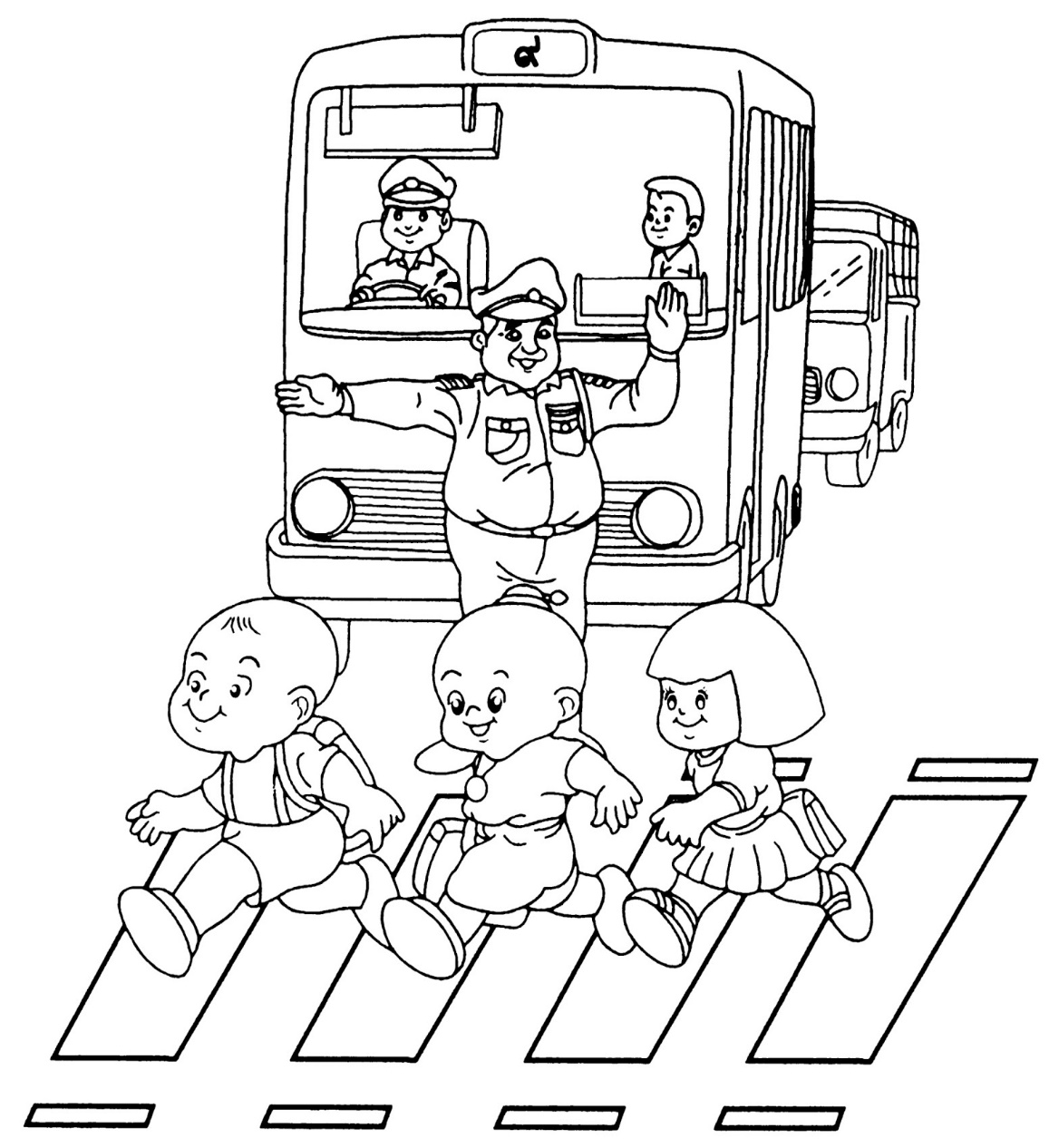 ปลอดภัยไว้ก่อนชื่อ......................................................................................................................................................ใบงานคณิตศาสตร์ให้นักเรียนเติมตัวเลขตามจำนวนรูปต่อไปนี้พร้อมระบายสี         1   2    3   4   5   6   7   8   9   10=  ………         = ………..                   = ……..                            = ……….                                     = ……..                                             = ……...                                                      = ……….                                                                = …….                                                                       = ……...                                                                                    = ………ชื่อ...............................................................................................................